There are no rules for good photographs, there are only good photographs.Ansel AdamsVježba 1.Radni prostor PhotoshopaZadatak: Promjena pozadinske boje u PhotoshopuOtvoriti fotografiju Siva skala.jpg  File-Open-Siva skala.jpg.Edit – Preferences – InterfaceIli desni klik na pozadinu oko slike i odabrati što želimo. 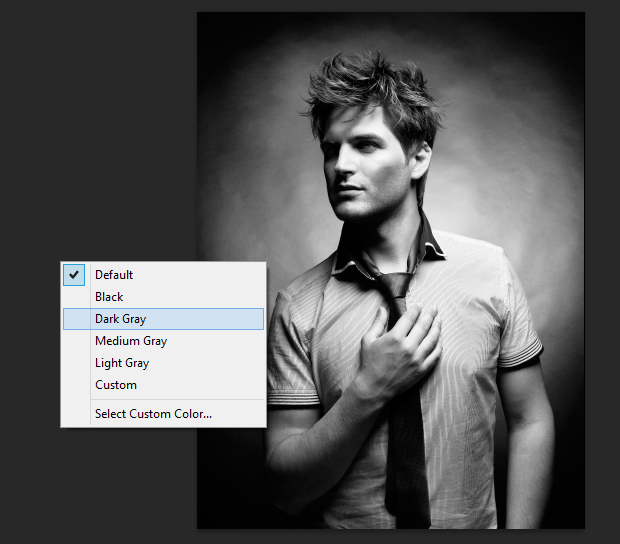 Zadatak: Navigacija fotografije unutar kartica (tabova) i prozora2. 1. Otvoriti fotografije: Komplementarne boje, Lica, Pero pauna (File – Open)Ako želimo otvoriti više fotografija odjednom, označimo prvu fotografiju, držimo pritisnutu tipku ctrl i potom odaberemo koje još fotografije želimo otvoriti)2. 2. Plutajuće slike: Window – Arrange – Float in Window (ili Float All in Window ako želimo da sve fotografije plutaju) Ako želimo da dvije fotografije plutaju zajedno, samo dovučemo jednu unutar druge.2.3. Fotografije u karticama (tabovima):  Windows – Arrange - Consolidate All to tabs*Ako ih želimo složiti drugim redoslijedom, samo povučemo jednu preko druge. *Prebacivanje s jedne tipke na drugu pomoću tipkovnice: ctrl + tab, suprotan smjer: ctrl+ shift + tab2.4. Istovremeno gledanje dvije slike: Window – Arrange (2 up vertical ili 4 up) – možemo obrađivati samo jednu sliku.Na kraju vježbe vratiti sve fotografije u kartice (2.3.)Zadatak: Organizacija Paleta (Panels) i radne površineOdaberemo s desne strane na izgled sučelja Essentials.Kartice u paletama (panelima) su mogu premještati po želji. 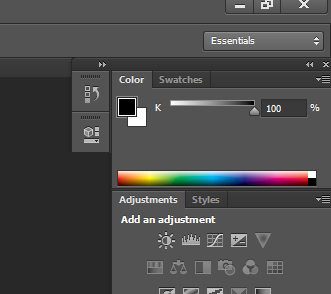 3.1. Kliknuti na karticu Styles i odvuči je na paletu gdje je Color i Swatches. 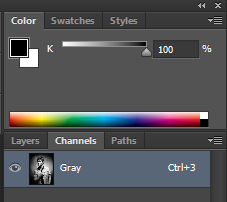 3.2. Adjustments odvući u lijevu kolonu i staviti Properties ispod njega (kliknuti mišem i povući)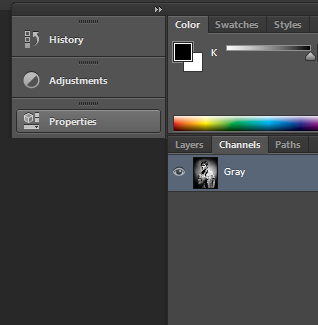 3.3. Sada ćemo aktivirati Window – Actions 3.4. Trebamo aktivirati Histogram (ako je već aktivan, tj. Ako ima kvačicu, onda ne diramo ništa) Ako nam je histogram već aktivan u paletama, samo ga povućemo u lijevu kolonu. 3.5. Window – Info (učinimo ga aktivnim i premijestimo u lijevi uski stupac)3.6. Odaberemo još Window:  Brush i Clone Sourse.3.7. Window: Character i Paragraph Styles3.8. Window: Layer Comps i Tool PresetsIdemo na Essentials (gore lijevo) New Workspace – 3_J_PhotoshopZadatak: Približavanje, kretanje po foografiji, rotiranje, skrolanjeOtvoriti fotografiju Siva skala. 4.1. Približiti (zumiranje): View – Zoom in, Zoom out – puno brže je korisiti ctrl + + i ctrl + -Ti alati uvijek zumiraju na sredinu slike. 4.2. Približiti (zumiranje) na oči: Odaberemo zoom tool (kratica na tipkovnici je Z) i mišem kliknemo na oči i približimo ih. Ako se želimo udaljiti, onda alt + z + klik mišem4.3. Fotografija koja odgovara ekranu: View - Fit on Screen ili kratica ctrl + 04.4. Povećanje na pravu veličinu slike: View – Actual Pixels ili kratica ctrl + 14.5. Pomicanje (kretanje) po fotografiji: Hand tool (H)4.6. Istovremeno pomicanje po dvije fotografije: Otvoriti fotografiju Lica, staviti Windows-Arrange-2 up Verticall, malo približiti fotografiju Lica, i potom shift + hand tool i pomičemo, paralelno se pomiču obadvije slike4.7. Rotacija fotografije: Hand Tool – Rotate View ToolAko imamo više otvorenih fotografija, imamo gore opciju Rotate All WindowsS Reset View maknemo sve rotacije.4.8. Navigacija pomoću Navigator Panela Kliknemo Z na tipkovnici i odaberemo Zoom Tool, a potom mišem kliknemo na sliku i zumiramo. Na navigatoru precizno odaberemo dio slike koji želimo zumirati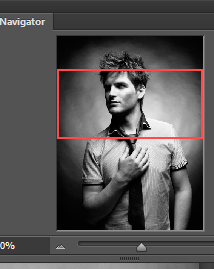 